План земельного участка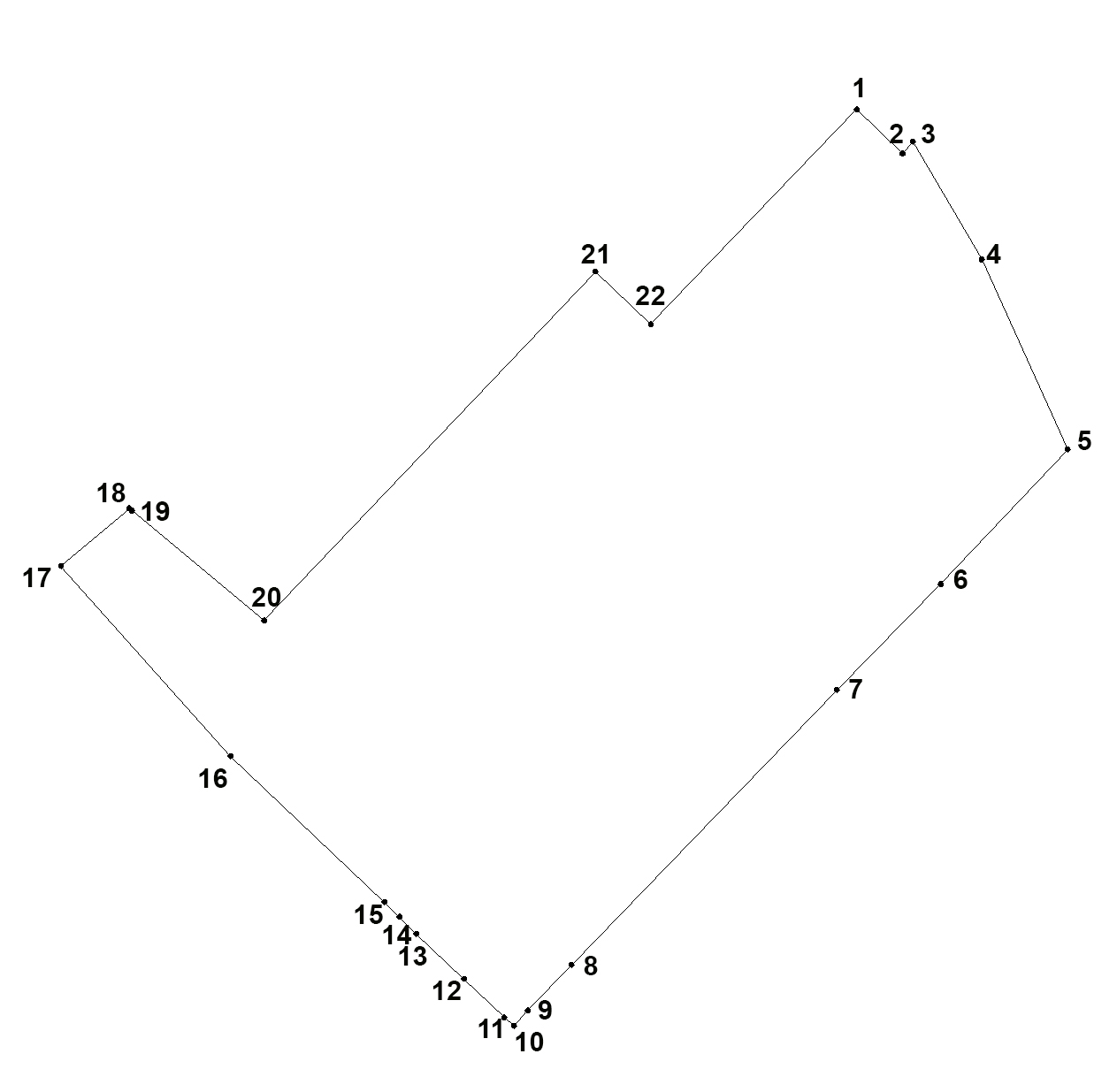 Координаты поворотных точек1641591,431267082,702641578,801267095,883641582,191267098,834641548,351267118,715641493,781267143,356641455,131267106,847641424,701267076,998641345,721267000,869641332,651266988,2610641328,231266984,3511641330,681266981,5812641341,741266970,0213641354,651266956,3214641359,551266951,4115641363,771266947,1116641405,641266902,9717641460,241266854,2518641476,881266873,8919641476,231266874,6720641444,711266912,5421641544,901267007,6622641529,731267023,631641591,431267082,70